      OBECNÍ ÚŘAD NĚMČICE 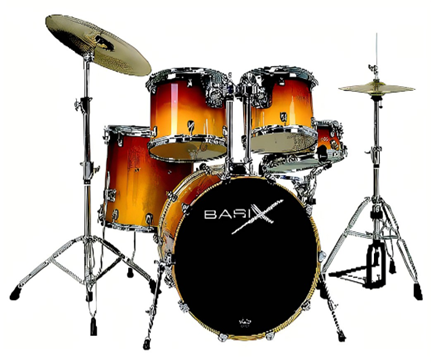   VÁS VŠECHNY SRDEČNĚ ZVE          NA LETNÍ SLAVNOST,              KTERÁ SE KONÁ V SOBOTU 9. ČERVENCE 2022 OD 18.00 HODINK TANCI A POSLECHU HRAJE: